Meeting of Watchfield Parish CouncilWatchfield PavilionMonday 18th December 2023 at 7.30pmMinutesPresent: WPC Cllrs S Coombs (Chair), E Markham (Vice), C Parker, A Biggs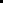 C Arnold (Clerk)District Cllr V Patel  ITEM132133134135136137138139140141142143144145146147148149150151152153154155To receive apologies for absenceT Brock (RFO)WPC J ValadasTo receive Declarations of disclosable pecuniary interest in respect of items on the agenda for this meetingNoneTo take questions and comments from members of the publicDistrict Cllr VP reports on Afghan family home relocation in Watchfield – 2-point plan.  These are families that have worked with Armed forces and therefore their relocation is in empty military homes, on a temporary basis for 18 months (this is a first set if families), welcome pack issued by VWHDC and military will organise education and medication – this is an MOD and home office budget. The MOD has accelerated this relocation scheme to 6-week plan. Watchfield, Shrivenham and Carterton are the locations.   There is a liaison group with the MOD, clerk asks communication channels to open between WPC, OCC and MoD. Clerk asks Cllr VP to produce a report on this and clerk to publish on website and notice boards.Bishopstone Quarry - completed 4 years ago, back to farmland - land owner has now put in planning application for 25m high Office buildings.  This has gone through County Office; District Council are strongly against this application. Expected to go through Committee. Please inform Cllr VP of overflowing waste bins – send a pin location and picture if possible. Cllr VP notes no update on green fence – deadline for removal is April 2024.To take questions and comments from members of the councilCllr CP to open barrier for bin collection on 28.12.23.Deep Clean locations – Queens Close new gravel pathResident request: Queens Close – overgrown tree and non-working street light – should have been adopted by OCC – clerk to contact highways. Cllr AB to take photos and send to clerk.Cllr EM notes between Majors Road and Lapwing – overgrown hedgerow. Clerk to contact Highways.Clerk asks rubbish at the military gate be removed. Cllr SC to organise.Cllr EM reports on meeting with headteacher regarding dangerous parking – investigating bollards in front of the school. Cllr VP to investigate where permission will be required.Voluntary bus scheme transport granted – volunteers requested – Cllr EM and clerk to publish.Post box to be put up on pavilion wall by Cllr AB To approve the minutes of the meeting held on 17.10.23Full Council Approve.To address Previous Agenda Items-CCTV update system on pavilion – to Agree quote.Quote no longer valid – to be added to next agenda. To note engagement with Head at Watchfield Primary School re. dangerous parking.Discussed on item 135.Tree Check around the Village.On waiting list, clerk to chase in New Year.Waste provider – new larger bin updateContract renewal in April 2024. Clerk to chase quote for recycle bin.Playground Checks QuoteClerk to chase and organise further quotesNew Land purchase check listClerk to contact Cllr JV for update.Quotes required for land value and costs. No agreement on selling the land is made.To Adress burial mattersInternment of Ashes, Mrs UglandTo address planning mattersP23/V2544/LDP; 10 Beverley Road Watchfield Swindon SN6 8DJ;Proposed rear extension.Council agree - no objectionTo discuss / receive quotes for an auto-closing gate in the children’s play area and repair/filling of hole under the play area fence.No quote received.  Cllr EM to contact Shrivenham  To be added to next agenda.To agree electrician repair quote for fire alarm at the pavilionOn waiting list for quote from Humphreys. Clerk to chase.To discuss/agree additional bulb planting project quote around the 3 main stones in the village; £120 ex VAT, total spend £175.Full Council Agree. Cllr SC to obtain receipt for purchase and RFO to reimburse.To Agree Internal Auditor quote and fees for 23/24Two quotes circulated.  Full Council Agree on Rachel Brown as Internal Auditor.  Clerk and RFO to respond and organise.To Agree National Pay rise for Clerk and RFO in-line with OALC.Full Council Agree. Clerk to send details to Net Result.Clerk is on SCP25 and works 40 hours a month.   To discuss grant funds for the community around the Armed Forces.Council Agree for Cllr EM to investigate.Update on Shrivenham Sustainability hubCommunity compost site discussed - No free land for a location to place a composter but council could take deliveries to the allotments.  Clerk to add to next agenda.To discuss government funding schemes to have Electric Car charging points installed at the pavilion car park.Cllr VP to update council on its grant application.To discuss and Agree Budget 2024/25Budget circulated.  Full council agree to budget – upcoming projects to consider – resurfacing Watchfield Pavilion Carpark and building football goal bins.To Agree to Precept 2024/25Full Council Agree to no increase in precept for 2024/25. Precept agreed at £48,673.20.Finances to Agree – Full Council AgreeFinances to Note and ApproveIncomeAudit Diary-Budget Forecast for next financial year – Full Council Agreed on item 148.Employer PAYE – Done by Net ResultRegistration of Members’ Interests – no updatesSection 137 PaymentsChristmas Lights for the Village, £200.  Full Council Agree. Cllr SC to obtain receipts for       reimbursement.                                                                                                                                           SC                                                                                           Review RFO salary- Completed in-line with OALC national pay rise, item 144.Vexatious Complaints Policy – ReviewFull Council Agree                                                                                                                                        CAFile back-up Storage To note correspondenceTemporary Road Closure and “No Waiting” restriction at Shrivenham / Ashbury, B400019 January 2024. This will operate between 09:30 and 15:30.Temporary Road Closure and “No Waiting” restriction at Shrivenham, Faringdon Road19 January 2024. This will operate between 09:30 and 15:30.Temporary Road Closure at Shrivenham, Longcot, from 17 January 2024 up to and including 18 January 2024. This will operate between 08:00 and 18:00.Watchfield Parish Council invitation to take part in the Shrivenham and Ashbury Benefice Consultation. Any other items to be added to next agenda, 16.01.24NoneMeeting Closed – 20:54VPCPCAABCASCVPEMCAABCASCCACACAJVEMCACASCTBCATBCAEMCAVPCA